S(STRENGTHS)S(STRENGTHS)W(WEAKNESSES)W(WEAKNESSES)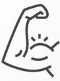 What does our company do well?What do our clients say about our company & products that we do well?What is our company's & products' USP?Does our company have strong brand awareness?Does our company have loyal clients?Does our company have good relationships with Suppliers, Distributors, and Influencers?What proprietary or unique assets does our company have?What skills do we have that our competitors don't have?Does our company have good capital?Does our company have a healthy operating margin compared to the industry benchmark?What does our company do well?What do our clients say about our company & products that we do well?What is our company's & products' USP?Does our company have strong brand awareness?Does our company have loyal clients?Does our company have good relationships with Suppliers, Distributors, and Influencers?What proprietary or unique assets does our company have?What skills do we have that our competitors don't have?Does our company have good capital?Does our company have a healthy operating margin compared to the industry benchmark?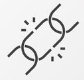 Where can our company improve?What are our clients frequently complain about?Which objections of our company are hard to address?Does our company not well know?Does our company have any limitations in distribution?Do our company's resources and machinery outdated?Does our company lack in staff, skills, or training?Does our company suffer from cash flow problems? Debt?Does our company's profit margins smaller than industry benchmarks?Where can our company improve?What are our clients frequently complain about?Which objections of our company are hard to address?Does our company not well know?Does our company have any limitations in distribution?Do our company's resources and machinery outdated?Does our company lack in staff, skills, or training?Does our company suffer from cash flow problems? Debt?Does our company's profit margins smaller than industry benchmarks?O(OPPORTUNITIES)T(THREATS)T(THREATS)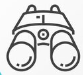 Do our company's competitors have any weaknesses we could benefit from them?Is the target market of our company growing or shifting in our favor?Is there any untapped pain point or niche market for our company?Does the company have any upcoming events to benefit from them?Does the company have any geographic expansion opportunities?Does the company have any new potential sources of financing?Can the company benefit from any current industry and economic trends?Can the company benefit from any current social & political trends?Can the company improve by adopting any new technology?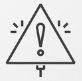 Does the company get new competitors in the industry or expansion in existing competitors?Is the target market of our company shrinking or shifting?Do any company's indirect competitors become direct competitors?Any new industry or economic trends against the company?Does any new technology in the market work against the company?Any expected disruption in the supply chain due to wars between nations?Any upcoming political instability in our location that affects the company's growth?Any change in environmental conditions that are against the company's growth?Does the company get new competitors in the industry or expansion in existing competitors?Is the target market of our company shrinking or shifting?Do any company's indirect competitors become direct competitors?Any new industry or economic trends against the company?Does any new technology in the market work against the company?Any expected disruption in the supply chain due to wars between nations?Any upcoming political instability in our location that affects the company's growth?Any change in environmental conditions that are against the company's growth?